#10a Updates & ChangesElite Club #16 December 2016Add Elite Club logo to all of your stuff.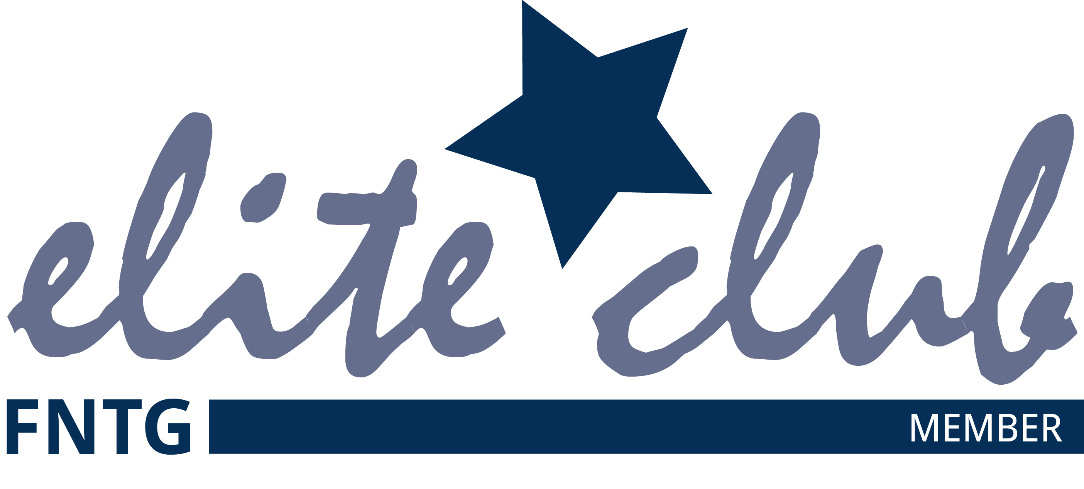 